  MADONAS NOVADA PAŠVALDĪBA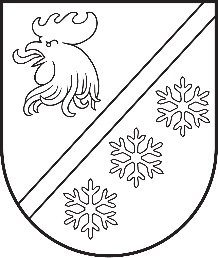 Reģ. Nr. 90000054572Saieta laukums 1, Madona, Madonas novads, LV-4801 t. 64860090, e-pasts: pasts@madona.lv ___________________________________________________________________________MADONAS NOVADA PAŠVALDĪBAS DOMESLĒMUMSMadonā2023. gada 31. augustā							        	     Nr. 530									    (protokols Nr. 15, 55. p.)Par finansējuma piešķiršanu Praulienas pamatskolai un PII “Pasaciņa”Madonas novada Praulienas pagasta pārvaldes vadītāja Ilona Zalāne informē, ka 2023. gada 28. februārī tika pieņemts Madonas novada pašvaldības lēmums Nr. 134 (prot. Nr. 3., 52. p.) “Par Lazdonas pamatskolas likvidēšanu”. Lazdonas pamatskolas 23 izglītojamie iesnieguši iesniegumus par mācību turpināšanu Praulienas pamatskolā, 8 izglītojamie PII “Pasaciņa”.2023./2024. mācību gadu Praulienas pamatskolā uzsāks 138 izglītojamie, PII “Pasaciņa” 96 izglītojamie (dati uz 15.08.2023.). Pamatojoties uz iepriekš minēto, Praulienas pamatskolai trūkst galda piederumu un virtuves aprīkojuma, lai nodrošinātu šādu skaitu izglītojamo ar kvalitatīvu ēdināšanas pakalpojuma nodrošināšanu. PII “Pasaciņa” nepieciešami virsdrēbju skapji un gultas ar gultas veļas komplektiem.Praulienas pagasta pārvalde lūdz piešķirt finanšu līdzekļus Praulienas pamatskolai EUR 3000,00 un PII “Pasaciņa” EUR 8000,00. Noklausījusies sniegto informāciju, ņemot vērā 17.08.2023. Izglītības un jaunatnes lietu komitejas un 22.08.2023. Finanšu un attīstības komitejas atzinumus, atklāti balsojot: PAR – 12 (Agris Lungevičs, Aigars Šķēls, Aivis Masaļskis, Andris Dombrovskis, Andris Sakne, Artūrs Grandāns, Arvīds Greidiņš, Gatis Teilis, Kaspars Udrass, Māris Olte, Valda Kļaviņa, Zigfrīds Gora), PRET – NAV, ATTURAS – NAV, Madonas novada pašvaldības dome NOLEMJ:Madonas novada Praulienas pagasta pārvaldei piešķirt finanšu līdzekļus EUR 11000.00 Praulienas pamatskolas un PII “Pasaciņa” mācību procesa nodrošināšanai.Finansējumu piešķirt no Madonas novada 2023. gada nesadalītiem līdzekļiem EUR 5500,00 un no Madonas novada Praulienas pagasta pārvaldes 2023. gadā pārdotajiem īpašumiem EUR 5500,00.Pielikumā finanšu pieprasījuma apkopojums.              Domes priekšsēdētājs				             A. Lungevičs	Padoma 64860080ŠIS DOKUMENTS IR ELEKTRONISKI PARAKSTĪTS AR DROŠU ELEKTRONISKO PARAKSTU UN SATUR LAIKA ZĪMOGU